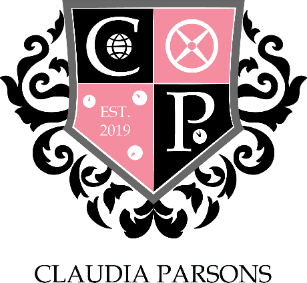 A MEETING OF CLAUDIA PARSONS COMMITTEE HELD AT 20:00 ON 18th February 2020 AT CLAUDIA PARSONS HALL18 February 2020	CP–17.1920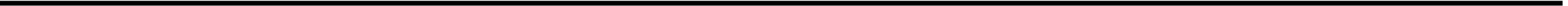 MINUTESChair:	Luke Isham.Present:Ollie Clemo (Male Sport & Vice Chair)Daisy Reid (Treasurer);Daniel Fiorillo (Social), Lucy Kinsley (Social);Ike Dandria (Male Sport)Margaux van Puyvelde (Female Sport), Holly Salvin (Female Sport);Aryan Johri (Media), Jamie Attard (Media);Dev Kashyap (Stash);Liam O’Hara (Action), Lot Burgstra (Action);Nikki Thomson (Rag), Tom Wilson (Rag);Raquel Ribeiro (Welfare & Diversity), Simona Petrova (Welfare & Diversity);Jack Quilter (FREEC);Neve Gad (Societies).Guests:	NoneAPOLOGIESAbsent with apologies: Daisy Reid (Treasurer); Lucy Kinsley (Social); Liam O’Hara (Action), Lot Burgstra (Action), Jack Quilter (FREEC).Absent with no apologies: Jamie Attard (Media).TO CONFIRM MINUTES AND ACTIONS FROM THE PREVIOUS MEETINGCP-16.1920ACTION – media apply watermarks to punch party photos (ongoing)ACTION – By-election (ongoing)ACTION – organise clean up of the hub ACTION – sort Nottingham (3rd March, no sobers needed)FREEC – any news on kitchens?ITEMS TO REPORT AND NOTEChairFreshers subs collection under debate (treasurer)Meeting time poll when by-election is completeTreasurerN/ASocial SecretariesACTIONSummer ball deposit needed within a week (treasurer), event date 8th MayBudget and plan for CP day (ongoing) (treasurer)Sport SecretariesACTIONMale – low participation; what’s on weekly template, post in CP Facebook/SnapchatFemale – netball training £18 one off (treasurer)Tag Lboro IMS photosMedia Representatives64gb SD card on orderCoverage of focus sports eventsStash SecretaryCatalogue (ongoing)Action RepresentativesN/ARag RepresentativesTough Mudder & Bonkers Bingo info evening to comeWelfare and Diversity RepresentativesACTION - Movie night Thursday 20th – Call Me By Your Name; risk assessment, cookies and soft drink, 18:30Nightline talk; 18:30, ~4 pizzasFREEC RepresentativeN/ASocieties RepresentativeN/AITEMS FOR DISCUSSIONUse fresher helpers incentive to get involved in sport, action, rag etc.ANY OTHER BUSINESSMeeting held 18.2.2020 due to committee social 17.2.2020.Oliver Clemo elected in as Vice Chair.ACTION - By-election – ‘interview’, in quorum vote (chair, vice chair, warden, off coming reps, current reps, Lucy Kinsley)DATE OF NEXT MEETINGMonday 24th February 2020, 20:00.